IDPR FORM	STATE OF IDAHO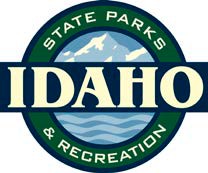 GUP #225Rev: 03-04-15	IDAHO DEPARTMENT OF PARKS AND RECREATIONGROUP USE PERMIT APPLICATIONDate of Application:   	Park Name:   	Name of Event:	Date(s) of Use:  	Event Area within Park:	Days:	Mon	Tue	Wed	Thu	Fri	Sat	SunOrganization or Group Filing Application:  	Address:  	City: 		State:	Zip:  	Telephone:	E-mail Address:  	Number of Participants/Spectators Expected:	Arrival Time:	Departure Time:  	Type of Use Requested (briefly describe):  	Purpose of Proposed Event:  	Estimated Gross Fees Collected: 		Estimated Net Profit:  	Person(s) In Charge of Group Activity Planned in Park(Primary Person)	(Secondary Person)Name: 		Name:  	Address: 		Address:  	Telephone: 		Telephone:  	E-Mail: 		E-Mail:  	Will First Aid Be Provided?	Yes	NoWill Alcoholic Beverages Be Sold?	Yes*	No* If yes, list the Special Permit Number from the Alcohol Beverage Control – or – list the Retail License Number.Vendor Name:  	ABC Special Permit Number:	or Retail License Number:  	For more information about selling alcoholic beverages, call toll free (888) 222-1360 or e-mail to abc@isp.state.id.us.NOTE: Approval by Idaho Park and Recreation Board is required for all group functions at which alcoholic beverages will be sold.Description of the Specific Area(s) of the Park Requested for Use(use extra sheet or map if necessary to delineate general area of use, parking, sanitation, etc.)Plans for Law Enforcement and/or Crowd Control, Including Communication Systems	(Use extra sheet if necessary)Plans for Traffic Control, Including Parking	(Use extra sheet if necessary)Plans for Sanitation, Solid Waste Disposal, and Water Supply	(Use extra sheet if necessary)Plans for Area Clean Up and Rehabilitation:	(Use extra sheet if necessary)Description of Program, Displays, and Concession Booths to be Installed:	(Use extra sheet if necessary)You must obtain an Idaho Seller’s Permit if you or your agent intends to sell or rent a product, charge admission, or charge a fee for the use of tangible personal property for recreation. For more information about a Seller’s Permit, call the Idaho State Tax Commission at (208) 334-7660 http://www.tax.idaho.gov/.List of Vendors	Temp Permit #	Items They Plan to Sell	(Use extra sheet if necessary)Name, Address, and Telephone Number of Agent Providing Liability Insurance and/or Performance Bond:Liability insurance may be required by the Idaho Park and Recreation Board, or Department, whenever the Department does not intend to assume the liability associated with an event. Reference the Risk Management Handbook, Facilities Use Guidelines. See http://adm.idaho.gov/.Name:  	Address:  	City:	State:	Zip:	Telephone:   	Amount of Liability Insurance    	The State of Idaho and Idaho Department of Parks and Recreation must be listed as Additional Insured.GROUP USE FEES	Fees that will apply to this Application:MVEF  (Motor Vehicle Entrance  Fee) $5.00 per vehicle	Yes	No$	Deposit$	Damage Deposit$	Negotiated Fee$	Per-Person Fee$	Reservation Fee plus Tax$	Shelter Fee$	Other  	Note: If the Park Board-approved fee structure is waived, there needs to be two levels of review/approval and the affected revenue must be recaptured elsewhere.REQUIREMENTSThe normal use of all facilities shall be limited to the number of people who can be accommodated by available utilities and safely handled by law enforcement. This number shall be determined for each park in accordance with health and legal requirements.No organized group shall exceed the use limits as may be set forth by the Department without qualified representatives of the Group meeting with the Idaho Park and Recreation Board at a regular meeting no less than sixty (60) days prior to the requested date of use to discuss the proposed use and obtain approval.The Idaho Park and Recreation Board shall have the right to require financing of any required temporary utility and law enforcement facilities and a deposit to cover possible damage to existing facilities.All other Idaho Department of Parks and Recreation rules shall be in effect and will be adhered to by the Group. See http://adminrules.idaho.gov/rules/current/26/0120.pdfA Group Use Permit may be denied if it appears to the Director of the Idaho Department of Parks and Recreation that the group use would result in permanent injury to the park facilities or environs, or if the group use would preempt use of the park by the general public during a time period when use of the park area by the general public is projected to be near capacity.Food Service: Non-profit, fraternal organizations, schools and churches are exempt for one-day-a-week events or meals. No food service license is required. All other public food events (one or more days) must be licensed by the local health district office.See http://adminrules.idaho.gov/rules/current/16/0219.pdf (Idaho Food Code).PLEASE PRINTName of Event:	Date(s) of Use  	Applicant Name:	Applicant Title:  	Address:  	City:	State:	Zip:	Telephone:  	I HEREBY ACCEPT THE PERMIT SUBJECT TO ALL THE TERMS AND CONDITIONS IMPOSED UPON ITS ISSUANCE.Applicant Signature 		Date  	IDPR USE ONLYRepeat Applicant	Yes	NoApproved Subject to Conditions	Yes	NoConditions:  	APPROVALPark/Program Manager	DateRegion Bureau Chief	DateOperations Division Administrator	DateDirector	DateBoard Chairperson	Date